Volunteer or Donated Labor Timesheet (Individual)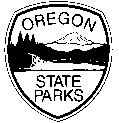 Project Title:  ______________________________________________ 	Project #:  			Volunteer Name:  __________________________________________	Phone #:  			Address:  												City:  __________________________________________________  State:  OR   Zip: _______________Refer to the RTP Policy Manual for more information on volunteer or donated labor rates and requirements.Signature of Person Volunteering or Donating Time                             		DateSignature of Project Supervisor                                              			Date					Revised April, 2017DateDescription of WorkHours Worked(From – To)Total HoursHourly RateTotal Time ValueInitialsTotal Value of Donated Hours . . . . . . . . . . . . . . . . . . . . . . . . . . . . . . . . . .Total Value of Donated Hours . . . . . . . . . . . . . . . . . . . . . . . . . . . . . . . . . .Total Value of Donated Hours . . . . . . . . . . . . . . . . . . . . . . . . . . . . . . . . . .Total Value of Donated Hours . . . . . . . . . . . . . . . . . . . . . . . . . . . . . . . . . .Total Value of Donated Hours . . . . . . . . . . . . . . . . . . . . . . . . . . . . . . . . . .$